Załącznik nr 7 do SWZ Umowa nr […] zawarta w dniu […] 2023 r. w Katowicach pomiędzy: spółką Szpital Murcki Sp. z.o.o. z siedzibą w Katowicach pod adresem, 40-749 Katowice ul. Alfreda Sokołowskiego 2, wpisaną do rejestru przedsiębiorców Krajowego Rejestru Sądowego pod numerem 0000482155, wpisaną do Rejestru Podmiotów Wykonujących Działalność Leczniczą prowadzonego przez Wojewodę Śląskiego (RPWDL) – numer księgi 000000013544 NIP 9542745563, REGON 276402233, o kapitale zakładowym w wysokości […] zwaną dalej Zamawiającym, reprezentowaną przy zawarciu umowy przez: Prezesa Zarządu – Krzysztofa Zaczka, Członka Zarządu - Mariusza Kokoszę a 	 […]§ 1 W wyniku udzielonego zamówienia publicznego w trybie podstawowym, znak postępowania ZP/2758/2023 (dalej także „postępowanie przetargowe”), o jakim stanowi art. 275 pkt. 1 ustawy z dnia 11 września 2019 r. Prawo zamówień publicznych, Zamawiający zleca, a Wykonawca przyjmuje do wykonania zadanie pn.: Modernizacja dźwigu osobowego wraz z szybem windowym – wszystko zgodnie z postanowieniami umowy oraz dokumentami stanowiącymi integralną część umowy, to jest: specyfikacją warunków zamówienia wraz z jej zmianami (dalej „SWZ”), wyjaśnieniami Zamawiającego do SWZ, decyzją nr RBDEC-0469/2022 z dnia 05.07.2022r Prezydenta Miasta Katowice zezwalającą na budowę ,, Modernízacja kompleksu Szpitala Murcki przy ul. Sokołowskiego 2 w Katowicach - Etap II, Specyfikacjami Technicznymi Wykonania i Odbioru Robót Budowlanych, dokumentacją projektową ofertą przetargową Wykonawcy złożoną elektronicznie z dnia […] (dalej: „oferta przetargowa”). Szczegółowy zakres rzeczowy i sposób wykonania przedmiotu umowy (robót) określa dokumentacja wskazana w ust. 1 wyżej. Po podpisaniu umowy Wykonawca sporządzi i doręczy Zamawiającemu dobowy harmonogram wykonywania przedmiotu umowy (dalej: „Harmonogram”). Harmonogram musi uwzględniać wszystkie przerwy w używaniu przez Zamawiającego dźwigu w budynku, w którym Zamawiający wykonuje i wykonywać będzie, w sposób nieprzerwany, świadczenia zdrowotne. Zamawiającemu przysługuje prawo do zaopiniowania i wniesienia uwag do Harmonogramu, które Wykonawca jest zobowiązany każdorazowo uwzględnić. Wtoku realizacji umowy obowiązywać będzie wyłącznie Harmonogram, który uzyskał akceptację (zgodę) Zamawiającego wyrażoną w formie pisemnej pod rygorem nieważności.  Każda zmiana Harmonogramu wymaga uprzedniej zgody Zamawiającego, wyrażonej w formie pod rygorem nieważności. Przy realizacji umowy Wykonawca jest zobowiązany uwzględnić, że roboty budowlane prowadzone będą na terenie czynnego obiektu szpitalnego, który na czas realizacji robót nie zostanie zamknięty i będzie  funkcjonował w normalnym trybie. Stąd Wykonawca zobowiązuje się, w szczególności, do zabezpieczenia stref roboczych nie powodujących utrudnień pracy personelu i przebywających pacjentów. Zakazane jest wyłączanie funkcji dźwigu (tego demontowanego, jak i tego montowanego) w czasie (godzinach, dniach) spoza Harmonogramu. Jeżeli w okresie realizacji robót wystąpi awaria spowodowana przez Wykonawcę w wyniku prowadzonych przez niego robót, polegająca między innymi na braku prądu w wyniku uszkodzenia instalacji elektrycznych lub innych awarii spowodowanych przez Wykonawcę, to Wykonawca usunie je w trybie natychmiastowym oraz poniesie koszty tej naprawy. § 2  Strony ustalają następujące terminy realizacji przedmiotu umowy:       rozpoczęcie – w dniu podpisania umowy, sporządzenie i doręczenie Zamawiającemu Harmonogramu – do 5 dni od dnia podpisania umowy, zakończenie montażu urządzenia technicznego –  do dnia 10.10.2023 r.dokonanie rejestracji we właściwym organie i złożenie kompletnego wniosku do właściwego organu dozoru technicznego o uzyskanie dla Zamawiającego decyzji zezwalającej na eksploatację urządzenia technicznego w miejscu lokalizacji – w terminie do dnia 10.10.2023r. odbiór końcowy przedmiotu umowy – do 2 dni roboczych od uzyskania przez Zamawiającego decyzji właściwego organu dozoru technicznego zezwalającej na eksploatację urządzenia technicznego w miejscu lokalizacji, nie później niż do 31.10.2023 r.Umowa jest współfinansowana ze środków ze środków Państwowego Funduszu Rehabilitacji osób Niepełnosprawnych robót budowlanych w rozumieniu przepisów ustawy z dnia 7 lipca 1994 r. Prawo budowlane (Dz. U. z 2023 r. poz. 682 ze zm.), dotyczących obiektów służących rehabilitacji, w związku z potrzebami osób niepełnosprawnych, z wyjątkiem rozbiórki tych obiektów, dlatego należyte i zarazem terminowe wykonanie przez Wykonawcę przedmiotu umowy stanowi dla Zamawiającego przedmiotowo ważny element umowy. Stąd Wykonawca zobowiązany jest do przestrzegania warunków, obowiązków i terminów wynikających z zawartego przez Zamawiającego porozumienia o dofinansowaniu, w szczególności wszystkie dostarczone w ramach Umowy produkty takie jak np. nośniki, dokumenty, itp., muszą być wyraźnie oznakowane za pomocą czytelnych naklejek lub znaków graficznych, umieszczonych w widocznym miejscu, zawierających informację o wkładzie finansowym […] w realizację umowy. Powyższe dotyczy także dodatkowych oznaczeń w fakturze wystawianej przez Wykonawcę. 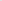 § 3 Osobą uprawnioną do kontaktów z Wykonawcą w sprawach dotyczących realizacji umowy jest …………………….., tel. ……………. Wykonawca ustanawia kierownika budowy z uprawnieniami bez ograniczeń w osobie: ………. § 4Do obowiązków Wykonawcy należy: wykonanie robót budowlanych z materiałów fabrycznie nowych I-go gatunku oraz zgodnie z Harmonogramem.  protokolarne przejęcie terenu robót,  przygotowanie zaplecza robót z oznaczeniem, sporządzenie przed rozpoczęciem robót planu bezpieczeństwa i ochrony zdrowia, dalej BIOZ w zakresie określonym w art. 21a ustawy z dnia 7 lipca 1994 r. Prawo budowlane (tekst jednolity Dz.U.2020 r., poz.1333 z późniejszymi zmianami) oraz Rozporządzenie Ministra Infrastruktury z dnia 23.06.2003 R. w sprawie informacji dotyczącej bezpieczeństwa i ochrony zdrowia oraz planu bezpieczeństwa i ochrony zdrowia (Dz. U. z 2003r, . nr 120, poz. 1126) i dostarczenia Zamawiającemu w terminie 7 dni od daty przekazania terenu robót,  zapewnienie bezpieczeństwa i ochrony zdrowia podczas wykonywania wszystkich czynności na terenie robót, zgodnie z planem BIOZ,  zabezpieczenie terenu robót oraz ciągów komunikacyjnych, w tym ścian, podłóg, schodów przed zniszczeniem, z zachowaniem najwyższej staranności i uwzględnieniem specyfiki lokalizacji robót oraz przeznaczenia budynku pod działalność leczniczą; utrzymanie stałego porządku na terenie robót i w używanych ciągach komunikacyjnych, zapewnienie Zamawiającemu oraz wszystkim osobom upoważnionym przez niego, jak i personelowi Zamawiającemu – w czasie poza przerwami  w działaniu dźwigu/windy określonych w Harmonogramie – dostępu do dźwigu/windy z prawem do używania urządzenia zgodnie z przeznaczaniem dla potrzeb wyżej wskazanego personelu i pacjentów Zamawiającego, stosowanie w czasie realizacji przedmiotu umowy wszystkich przepisów dotyczących ochrony środowiska naturalnego, utylizacji odpadów; ewentualne opłaty i kary za naruszenie w trakcie realizacji robót norm i przepisów dotyczących ochrony środowiska obciążają Wykonawcę, bieżące usuwanie zbędnych materiałów, odpadów i śmieci; Wykonawca musi posiadać dokumenty potwierdzające przyjęcie odpadów przez składowiska i dokonanie stosownych opłat,   na każde żądanie Zamawiającego – przekazywanie świadectw jakości użytych i zamontowanych materiałów (certyfikat na znak bezpieczeństwa, deklaracja zgodności, aprobata techniczna itp.),ponoszenie odpowiedzialności za ewentualne szkody wobec Zamawiającego oraz osób trzecich wynikłe na skutek prowadzenia robót lub innych działań Wykonawcy, zlikwidowanie zaplecza budowy po wykonaniu robót, uporządkowanie miejsca robót oraz wszystkich używanych przez Wykonawcę ciągów komunikacyjnych, przywrócenie stanu poprzedniego, w tym naprawa wszelkich uszkodzonych struktur budynku (ścian, podłóg schodów, etc., zarówno w lokalizacji robót, jak i na torze wszystkich używanych przez Wykonawcę ciągów komunikacyjnych),przeprowadzenie koniecznych pomiarów i prób oraz pokrycie ich kosztów; zawiadomienie Zamawiającego o wykonaniu i gotowości do odbioru poszczególnych etapów umowy, przerwanie robót na żądanie Zamawiającego oraz zabezpieczenia wykonania robót przed ich zniszczeniem; sporządzenie dokumentacji powykonawczej oraz jej wydanie Zamawiającemu wraz z wszelkimi dokumentami dotyczącymi urządzenia technicznego niezbędnymi do jego eksploatacji, w tym kart technologicznych, opisów, instrukcji użytkowania i konserwacji, wskazówek dotyczących przeglądów, etc., przeszkolenie osób wskazanych przez Zamawiającego w zakresie obsługi zamontowanego urządzenia przed dokonaniem odbioru końcowego,  zapewnienie dokonania odbiorów branżowych przez właściwe organy, zgodnie z obowiązującymi przepisami prawa – na podstawie pełnomocnictwa udzielonego przez Zamawiającego, dokonanie rejestracji we właściwym organie i złożenie kompletnego wniosku do właściwego organu dozoru technicznego o uzyskanie dla Zamawiającego decyzji zezwalającej na eksploatację urządzenia technicznego w miejscu lokalizacji – na podstawie udzielonego przez Zamawiającego pełnomocnictwa, zawiadomienie Zamawiającego o wykonaniu i gotowości przedmiotu umowy do odbioru końcowego, Wykonawca oświadcza, że zapoznał się z terenem, w tym miejscem objętym realizacją przedmiotu umowy, posiadaną przez Zamawiającego dokumentacją, w tym projektową, otrzymał od Zamawiającego wszelkie informacje, o które się zwracał, i nie zgłasza żadnych uwag i potrzeby uzupełnienia materiałów, informacji i dokumentacji przekazanych mu przez Zamawiającego, a niezbędnych do wykonania przedmiotu umowy. Zamawiający oświadcza, że jest świadomy tego, że realizacja umowy wymaga jego współpracy z Wykonawcą. Zamawiający zapewni swoje współdziałanie w takim zakresie, w jakim jest to faktycznie niezbędne do wykonania przez Wykonawcę przedmiotu umowy, przy czym zakres oczekiwanego współdziałania Zamawiającego nie może prowadzić do przeniesienia na Zamawiającego obowiązków umownych Wykonawcy. Jeżeli strony nie zdefiniowały wyraźnie danego działania niezbędnego do prawidłowej realizacji umowy jako obowiązku Zamawiającego, stroną zobowiązaną do wykonania takiego działania jest Wykonawca.Zamawiający zapewni warunki niezbędne do wykonania przedmiotu umowy poprzez:przekazanie Wykonawcy terenu robót – przy czym Wykonawca oświadcza, że jest świadom i akceptuje to, że teren ten nie będzie w wyłącznej  dyspozycji Wykonawcy z uwagi na wykonywaną przez Zamawiającego w budynku działalność leczniczą, informowanie Wykonawcy o wszelkich czynnościach i sprawach leżących po stronie Zamawiającego, które mogą mieć wpływ na realizację przedmiotu umowy przez Wykonawcę;udostępnienie niezbędnej do realizacji przedmiotu umowy infrastruktury technicznej, w tym dostępu do mediów typu prąd i woda.  § 5 Wykonywanie robót przez Wykonawcę przy pomocy podwykonawców odbywać się może za zgodą Zamawiającego wyłącznie na zasadach określonych w art. 6471 kodeksu cywilnego, z zastrzeżeniem postanowień ustawy z 11 września 2019 r. Prawo zamówień publicznych. Wykonawca ponosi pełną odpowiedzialność wobec Zamawiającego za roboty, które wykonuje przy pomocy podwykonawców. Przy realizacji Zamówienia z udziałem podwykonawcy zastosowanie mają przepisy ustawy Prawo zamówień publicznych. Wykonawca, podwykonawca lub dalszy podwykonawca Zamówienia na roboty budowlane zamierzający zawrzeć umowę o podwykonawstwo, której przedmiotem są roboty budowlane, obowiązany jest w trakcie realizacji Zamówienia publicznego na roboty budowlane do przedłożenia Zamawiającemu projektu tej umowy, przy czym podwykonawca lub dalszy podwykonawca jest obowiązany dołączyć zgodę Wykonawcy na zawarcie umowy o podwykonawstwo o treści zgodnej z projektem umowy. To samo dotyczy w przypadku wprowadzania zmian do zawartej umowy na podwykonawstwo. Zamawiający w terminie do 14 dni zgłasza w formie pisemnej zastrzeżenia  do projektu umowy/projektu zmian umowy o podwykonawstwo, której przedmiotem są roboty budowlane: niespełniającej wymagań określonych w specyfikacji warunków  zamówienia,        gdy przewiduje termin zapłaty wynagrodzenia dłuższy niż 14 dni. Niezgłoszenie w formie pisemnej zastrzeżeń do przedłożonego projektu umowy/projektu zmian do umowy o podwykonawstwo, której przedmiotem są roboty budowlane, w terminie do 14 dni, uważa się za akceptację projektu umowy przez Zamawiającego. Wykonawca, podwykonawca lub dalszy podwykonawca zamówienia na roboty budowlane przedkłada Zamawiającemu poświadczoną za zgodność z oryginałem kopię zawartej umowy/aneks zmian do umowy o podwykonawstwo, której przedmiotem są roboty budowlane, w terminie do 7 dni od dnia jej zawarcia. Zamawiający zgłasza w terminie 14 dni w formie pisemnej sprzeciw  do umowy/projektu zmian do umowy o podwykonawstwo, której przedmiotem są roboty budowlane w przypadkach, o których mowa w pkt. 2) powyżej. Niezgłoszenie w formie pisemnej sprzeciwu do przedłożonej umowy/projektu zmian do umowy o podwykonawstwo, której przedmiotem są roboty budowlane, w terminie 14 dni uważa się za akceptację umowy przez Zamawiającego. Wykonawca, podwykonawca lub dalszy podwykonawca zamówienia na roboty budowlane przedkłada Zamawiającemu poświadczoną za zgodność z oryginałem kopię zawartej umowy o podwykonawstwo, której przedmiotem są dostawy lub usługi, w terminie 7 dni od dnia jej zawarcia, z wyłączeniem umów o podwykonawstwo o wartości mniejszej niż 0,5% wartości umowy w sprawie zamówienia publicznego, jako niepodlegający niniejszemu obowiązkowi.   Jeżeli zmiana albo rezygnacja z podwykonawcy dotyczy podmiotu, na którego zasoby wykonawca powoływał się, na zasadach określonych w art. 118 Prawa zamówień publicznych, w celu wykazania spełniania warunków udziału w postępowaniu, Wykonawca jest obowiązany wykazać Zamawiającemu, iż proponowany inny podwykonawca lub Wykonawca samodzielnie spełnia je w stopniu nie mniejszym niż wymagany w trakcie postępowania o udzielenie zamówienia. § 6  Zamawiający wymaga zatrudnienia na podstawie umowy o pracę przez Wykonawcę lub podwykonawcę osób wykonujących wskazane poniżej czynności w trakcie realizacji zamówienia:    roboty ogólnobudowlane, w tym w szczególności wykonywane przez murarza, tynkarza, majstra, malarza, montera, operatorów sprzętu budowlanego i innych pracowników fizycznych (z wyłączeniem prac, których wykonanie wymaga posiadanie  stosownych uprawnień do pełnienia samodzielnych funkcji np. kierownik budowy);  roboty instalacyjne, w tym w szczególności wykonywane przez majstra, montera instalacji i/lub urządzeń, montera sieci i innych pracowników fizycznych (z wyłączeniem prac, których wykonanie wymaga posiadanie stosownych uprawnień do pełnienia samodzielnych funkcji); roboty elektryczne, w tym w szczególności wykonywane przez majstra, montera instalacji i/lub urządzeń i innych pracowników fizycznych (z wyłączeniem prac, których wykonanie wymaga posiadanie stosownych uprawnień do pełnienia samodzielnych funkcji);   W trakcie realizacji zamówienia na każde wezwanie Zamawiającego w wyznaczonym w tym wezwaniu terminie Wykonawca przedłoży Zamawiającemu wskazane poniżej dowody w celu potwierdzenia spełnienia wymogu zatrudnienia na podstawie umowy o pracę przez Wykonawcę lub podwykonawcę osób wykonujących wskazane w punkcie 1 czynności w trakcie realizacji zamówienia: oświadczenie Wykonawcy lub podwykonawcy o zatrudnieniu na podstawie umowy o pracę osób wykonujących czynności, których dotyczy wezwanie Zamawiającego. Oświadczenie to powinno zawierać w szczególności: dokładne określenie podmiotu składającego oświadczenie, datę złożenia oświadczenia, wskazanie, że objęte wezwaniem czynności wykonują osoby zatrudnione na podstawie umowy o pracę wraz ze wskazaniem liczby tych osób, imion i nazwisk tych osób, rodzaju umowy o pracę i wymiaru etatu oraz podpis osoby uprawnionej do złożenia oświadczenia w imieniu Wykonawcy lub podwykonawcy, a w przypadku powzięcia przez Zamawiającego wątpliwości: poświadczoną za zgodność z oryginałem odpowiednio przez Wykonawcę lub podwykonawcę kopię umowy/umów o pracę osób wykonujących w trakcie realizacji zamówienia czynności, których dotyczy ww. oświadczenie Wykonawcy lub podwykonawcy (wraz z dokumentem regulującym zakres obowiązków, jeżeli został sporządzony). Kopia umowy/umów powinna zostać zanonimizowana w sposób zapewniający ochronę danych osobowych pracowników, zgodnie z przepisami  ustawy o ochronie danych osobowych  z dnia 10.05.2018 r. ), (tj. w szczególności bez adresów, nr PESEL pracowników). Imię i nazwisko pracownika nie podlega anonimizacji. Informacje takie jak: data zawarcia umowy, rodzaj umowy o pracę i wymiar etatu powinny być możliwe do zidentyfikowania; zaświadczenie właściwego oddziału ZUS, potwierdzające opłacanie przez Wykonawcę lub podwykonawcę składek na ubezpieczenia społeczne i zdrowotne z tytułu zatrudnienia na podstawie umów o pracę za ostatni okres rozliczeniowy; poświadczoną za zgodność z oryginałem odpowiednio przez Wykonawcę lub podwykonawcę kopię dowodu potwierdzającego zgłoszenie pracownika przez pracodawcę do ubezpieczeń, zanonimizowaną w sposób zapewniający ochronę danych osobowych pracowników, zgodnie z przepisami o ochronie danych osobowych. Imię i nazwisko pracownika nie podlega anonimizacji. Z tytułu niespełnienia przez Wykonawcę lub podwykonawcę wymogu zatrudnienia na podstawie umowy o pracę osób wykonujących wskazane w ust. 1 czynności Zamawiający przewiduje sankcję w postaci obowiązku zapłaty przez Wykonawcę kary umownej w wysokości określonej w niniejszej umowie. Niezłożenie przez Wykonawcę w wyznaczonym przez Zamawiającego terminie żądanych przez Zamawiającego dowodów w celu potwierdzenia spełnienia przez Wykonawcę lub podwykonawcę wymogu zatrudnienia na podstawie umowy o pracę traktowane będzie, jako niespełnienie przez Wykonawcę lub podwykonawcę wymogu zatrudnienia na podstawie umowy o pracę osób wykonujących wskazane w ust. 1 czynności.  W przypadku uzasadnionych wątpliwości, co do przestrzegania prawa pracy przez Wykonawcę lub podwykonawcę, Zamawiający może zwrócić się o przeprowadzenie kontroli przez Państwową Inspekcję Pracy. § 7  Wykonawca zobowiązuje się do posiadania na cały okres realizacji umowy polisy OC na kwotę nie mniejszą niż  1 000 000,00 zł, z tytułu szkód, które mogą zaistnieć w okresie od rozpoczęcia robót do przekazania przedmiotu umowy Zamawiającemu, w związku z określonymi zdarzeniami losowymi – od ryzyk budowlanych oraz od odpowiedzialności cywilnej (odpowiedzialność cywilna za szkody oraz następstwa nieszczęśliwych wypadków dotyczących pracowników i osób trzecich, a powstałych w związku z prowadzonymi robotami). § 8Strony ustalają, że obowiązującą formą wynagrodzenia za należyte wykonanie przedmiotu umowy będzie wynagrodzenie ryczałtowe, które wynosi: […] zł netto (słownie: […]) plus podatek VAT wg stawki 23% w kwocie: […] zł (słownie: […]) – łącznie: […] zł brutto (słownie: […]). Wykonawca zobowiązany jest do wykonania przedmiotu umowy w pełnym zakresie.  Zapłata wynagrodzenia nastąpi przelewem na rachunek bankowy Wykonawcy prowadzony w banku ………………………... o numerze ……………………. – w terminie do […] dni kalendarzowych od dnia doręczenia Zamawiającemu przez Wykonawcę prawidłowo wystawionej faktury. Warunkiem do wystawienia faktury jest należyte wykonanie umowy przez Wykonawcę potwierdzone w dwustronnym  protokole odbioru końcowego, o którym mowa w § 11 umowy. Wykonawca oświadcza, że posiadaczem rachunku bankowego wskazanego w ust. 3 wyżej jest Wykonawca, to jest ……………………………… i że jest on rachunkiem znajdującym się w elektronicznym wykazie podmiotów prowadzonym od 1 września 2019 r. przez Szefa Krajowej Administracji Skarbowej, o której mowa w ustawie o podatku od towarów i usług (tzw. biała lista podatkowa). W przypadku braku zbieżności rachunków, o której mowa wyżej, i dokonania przez Zamawiającego zapłaty na rachunek bankowy, o którym mowa w ust. 3 wyżej, Wykonawca odpowiada wobec Zamawiającego za wszelkie szkody poniesione przez Zamawiającego w związku z odpowiedzialnością za rozliczenie należności publicznoprawnych. Zamawiający jest obowiązany do odbierania od Wykonawcy faktur ustrukturyzowanych przesłanych za pośrednictwem dedykowanej do tego platformy, której funkcjonowanie zapewnia minister właściwy do spraw gospodarki. Zamawiający oświadcza, że w dniu podpisania umowy posiada konto na wyżej wskazanej platformie. Wykonawca nie jest obowiązany do wysyłania faktur ustrukturyzowanych do Zamawiającego za pośrednictwem platformy. Zamawiający nie wyraża zgody na wysyłanie i odbieranie za pośrednictwem platformy ustrukturyzowanych dokumentów elektronicznych innych, niż faktura ustrukturyzowana.W przypadku wystawiania przez Wykonawcę faktur innych, niż faktury ustrukturyzowane, Wykonawca dokonuje ich doręczenia pocztą na adres Zamawiającego podany w komparycji umowy albo osobiście. W tym ostatnim wypadku, miejscem składania faktur (tj. miejscem ich doręczenia) jest sekretariat zarządu Zamawiającego. Potwierdzenie bezpośredniego, fizycznego dostarczenia każdej faktury Zamawiającemu będzie dokonywane przybiciem na ww. dokumencie prezentaty Zamawiającego o treści odpowiadającej zwrotowi: „wpłynęło dnia” – co nie oznacza uznania długu przez Zamawiającego albo w imieniu Zamawiającego przez osobę przyjmującą wpływ faktur.Za dzień zapłaty uważa się dzień obciążenia rachunku bankowego Zamawiającego. W przypadku niezastosowania przez Wykonawcę adnotacji o mechanizmie podzielonej płatności, wskutek czego zapłata przez Zamawiającego zostanie dokonana z pominięciem tego mechanizmu, Wykonawca odpowiada wobec Zamawiającego za wszelkie szkody poniesione przez Zamawiającego w związku z odpowiedzialnością za rozliczenie należnego podatku VAT.Strony ustalają, że Zamawiający będzie zobowiązany do zapłaty Wykonawcy wynagrodzenia w jego nominalnej wysokości, uwzględniającej kwotę podatku VAT obliczoną zgodnie z przepisami obowiązującymi w chwili wystawienia faktury VAT. Wynagrodzenie nie podlega waloryzacji.Wykonawca nie ma prawa bez zgody Zamawiającego wyrażonej w formie pisemnej pod rygorem nieważności, rozporządzać prawami wynikającymi z niniejszej umowy, w tym dokonywać tzw. cesji jakichkolwiek wierzytelności oraz zawierać jakichkolwiek umów gwarancyjnych dotyczących wierzytelności przysługujących mu lub mogących mu przysługiwać od Zamawiającego na podstawie tej umowy lub godzić się na takie gwarancje (w tym na poręczenia osób trzecich, umowy faktoringowe, etc.). W ramach powyższego Wykonawca gwarantuje i zobowiązuje się, że bez uprzedniej pisemnej zgody Zamawiającego pod rygorem nieważności, ale i bezskuteczności:jakiekolwiek prawa Zamawiającego związane bezpośrednio lub pośrednio z umową, a w tym wierzytelności Zamawiającego z tytułu wykonania umowy i związane z nimi należności uboczne (m. in. odsetki), nie zostaną przeniesione na rzecz osób trzecich;nie dokona jakiejkolwiek czynności prawnej lub też faktycznej, której bezpośrednim lub pośrednim skutkiem będzie zmiana wierzyciela Zamawiającego;nie zawrze umów przelewu, poręczenia, zastawu, hipoteki, przekazu oraz o skutku subrogacji ustawowej lub umownej;celem dochodzenia jakichkolwiek praw z umowy nie udzieli upoważnienia, w tym upoważnienia inkasowego, innej firmie, w tym firmie prowadzącej pozostałą finansową działalność usługową, gdzie indziej nie sklasyfikowaną, jak i pozostałe doradztwo w zakresie prowadzenia działalności gospodarczej i zarządzania w rozumieniu m.in. przepisów rozporządzenia Rady Ministrów z dnia 24 grudnia 2007r. w sprawie Polskiej Klasyfikacji Działalności, tj. firmom zajmującym się działalnością windykacyjną. Wykonawca przyjmuje do wiadomości, że złożenie oświadczenia woli obejmującego treść umowy o cechach poręczenia zobowiązania Zamawiającego, stanowi naruszenie przez Wykonawcę zakazu umownego wskazanego w ust. 11 wyżej, bez względu na skuteczność prawną składanego oświadczenia woli. § 9Jeżeli Wykonawca będzie korzystał z podwykonawców, to warunkiem zapłaty należnego wynagrodzenia za odebrane roboty budowlane jest przedstawienie dowodów zapłaty (kopii przelewów potwierdzonych za zgodność z oryginałem lub oświadczenia podwykonawcy o wygaśnięciu wszelkich roszczeń) należnego wynagrodzenia podwykonawcom i dalszym podwykonawcom. W przypadku nieprzedstawienia przez Wykonawcę dowodów zapłaty, o których mowa w ust. 1 wstrzymuje się wypłatę należnego wynagrodzenia w części równej sumie kwot wynikających z nieprzedstawionych dowodów zapłaty.  Zamawiający dokonuje bezpośredniej zapłaty wymagalnego wynagrodzenia przysługującego podwykonawcy lub dalszemu podwykonawcy, który zawarł zaakceptowaną przez Zamawiającego umowę o podwykonawstwo, której przedmiotem są roboty budowlane lub który zawarł przedłożoną Zamawiającemu umowę o podwykonawstwo, której przedmiotem są dostawy lub usługi, w przypadku uchylenia się od obowiązku zapłaty odpowiednio przez Wykonawcę, podwykonawcę  lub dalszego podwykonawcę Zamówienia na roboty budowlane. Wynagrodzenie, o którym mowa w ust. 3 wyżej dotyczy wyłącznie należności powstałych po zaakceptowaniu przez Zamawiającego umowy o podwykonawstwo, której przedmiotem są roboty budowlane lub po przedłożeniu Zamawiającemu poświadczonej za zgodność z oryginałem kopii umowy o podwykonawstwo, której przedmiotem są dostawy lub usługi. Bezpośrednia zapłata obejmuje wyłącznie należne wynagrodzenia, bez odsetek, należnych podwykonawcy lub dalszemu podwykonawcy. Przed dokonaniem bezpośredniej zapłaty Zamawiający jest zobowiązany umożliwić Wykonawcy zgłoszenie w formie pisemnej uwag dotyczących zasadności bezpośredniej zapłaty wynagrodzenia podwykonawcy lub dalszemu podwykonawcy, o których mowa w ust. 3. Zamawiający informuje o terminie zgłaszania uwag, nie krótszym niż 7 dni od dnia doręczenia tej informacji. W przypadku zgłoszenia uwag, o których mowa w ust. 6 w terminie wskazanym przez Zamawiającego, Zamawiający może:  1) nie dokonać bezpośredniej zapłaty wynagrodzenia podwykonawcy lub dalszemu podwykonawcy, jeżeli Wykonawca wykaże niezasadność takiej zapłaty albo 2) złożyć do depozytu sądowego kwotę potrzebną na pokrycie wynagrodzenia podwykonawcy lub dalszego podwykonawcy w przypadku istnienia zasadniczej wątpliwości Zamawiającego, co do wysokości należnej zapłaty lub podmiotu, któremu płatność się należy, albo 3) dokonać bezpośredniej zapłaty wynagrodzenia podwykonawcy lub dalszemu podwykonawcy, jeżeli podwykonawca lub dalszy podwykonawca wykaże zasadność takiej zapłaty. W przypadku dokonania bezpośredniej zapłaty podwykonawcy lub dalszemu podwykonawcy, o których mowa w ust. 3 Zamawiający potrąca kwotę wypłaconego wynagrodzenia z wynagrodzenia należnego Wykonawcy. § 10Strony oświadczają, że, Wykonawca w dniu podpisania niniejszej umowy złożył u Zamawiającego zabezpieczenie należytego wykonania przedmiotu umowy. Wykonawca udziela Zamawiającemu zabezpieczenia należytego wykonania przedmiotu umowy w kwocie stanowiącej […] wynagrodzenia (ceny) brutto wykonania przedmiotu umowy, tj. kwoty […] zł.  (słownie: […]). Część zabezpieczenia, gwarantująca wykonanie przedmiotu umowy zgodnie z umową, w wysokości 70 % całości zabezpieczenia zwrócona zostanie Wykonawcy w ciągu 30 dni od dnia wykonania zamówienia i uznania przez Zamawiającego za należycie wykonane.   Pozostała część zabezpieczenia w wysokości 30 % całości zabezpieczenia służąca do pokrycia roszczeń w ramach rękojmi za wady lub gwarancji, zwrócona zostanie Wykonawcy nie później niż w 15 dniu po upływie okresu rękojmi za wady lub gwarancji. Zwrócona Wykonawcy kwota zabezpieczenia należytego wykonania umowy może ulec zmniejszeniu z tytułu potrąceń za złą, jakość robót lub nakładów poniesionych przez Zamawiającego na usunięcie ewentualnych wad, jeżeli nie dokonał tego Wykonawca. W przypadku wniesienia zabezpieczenia w formie innej niż pieniądz gwarancja ta będzie miała charakter nieodwołalny, bezwarunkowy i płatny na pierwsze żądanie Zamawiającego bez sprzeciwu i żadnych dodatkowych warunków. Zobowiązanie wynikające z gwarancji pozostaje wiążące przez okres wykonywania umowy przedłużony o okres 30 dni.  § 11 Przedmiot umowy podlega odbiorom: po wykonaniu montażu urządzenia technicznego – odbiorowi końcowemu urządzenia technicznego, po uzyskaniu decyzji właściwego organu dozoru technicznego zezwalającej na eksploatację urządzenia technicznego w miejscu lokalizacji – odbiorowi końcowemu przedmiotu umowy, częściowym, w zakresie wskazanym w ust. 5 niżej.  Do zawiadomienia o gotowości odbiorowej urządzenia technicznego Wykonawca załącza; dziennik budowy potwierdzający gotowość do odbioru potwierdzono wpisem kierownika budowy, dokumentację powykonawczą w 2 egz.,  oświadczenie kierownika budowy, że roboty zostały wykonane zgodnie z dokumentacją, a przy zmianach potwierdzenie, że zmiany zostały zaakceptowane przez autora projektu i Zamawiającego oraz że teren budowy został uprzątnięty –1 egz., atesty, certyfikaty i aprobaty zgodności na wbudowane materiały i urządzenia zgodnie ze specyfikacją techniczną wykonania i odbioru robót - 1 egz., Zamawiający przystąpi do odbioru końcowego urządzenia technicznego  do 7 (siedmiu)  dni od daty powiadomienia Zamawiającego przez Wykonawcę i dostarczenia kompletu dokumentów, o których mowa w ust. 2 niniejszego paragrafu. Jeżeli w toku czynności odbioru zostanie stwierdzone, że urządzenie lub wykonane wraz z nim roboty nie osiągnęły gotowości do odbioru z powodu nieukończenia prac lub wad, z przyczyn leżących po stronie Wykonawcy, Zamawiający może odmówić odbioru. W takim przypadku Wykonawca ma obowiązek usunięcia stwierdzonych wad i naruszeń oraz ponownego zgłoszenia gotowości odbiorowej. Potwierdzeniem skutecznego przeprowadzenia i przejścia czynności odbiorowych jest dwustronny, pisemny protokół odbioru końcowego urządzenia technicznego.  Do zawiadomienia o gotowości odbiorowej przedmiotu umowy Wykonawca załącza decyzję właściwego organu dozoru technicznego zezwalającą na eksploatację urządzenia technicznego w miejscu lokalizacji. Postanowienia ust. 3 zdanie 1 – 3 wyżej stosuje się odpowiednio. Potwierdzeniem skutecznego przeprowadzenia i przejścia czynności odbiorowych jest dwustronny, pisemny protokół odbioru końcowego przedmiotu umowy, który jest warunkiem do fakturowanie wynagrodzenia należnego Wykonawcy.Wszelkie roboty zanikające (zanikowe, ulegające zakryciu, etc.) oraz inne wyodrębnione w poszczególnych etapach Harmonogramu podlegają odbiorom częściowym. Do odbiorów częściowych robót mają odpowiednie zastosowanie postanowienia ust. 3 wyżej. Potwierdzeniem skutecznego przeprowadzenia i przejścia czynności odbiorowych jest dwustronny, pisemny protokół odbioru częściowego. § 12  Wykonawca jest odpowiedzialny względem  Zamawiającego, jeżeli wykonany przedmiot umowy ma wady zmniejszające jego wartość lub użyteczność. Wykonawca udziela Zamawiającemu gwarancji: na urządzenie techniczne: na okres […] miesięcy .  na roboty budowlane i materiały – na okres 60 miesięcy   Okres gwarancji liczony jest od daty podpisania protokołu odbioru końcowego przedmiotu.   Strony niniejszym wydłużają ustawowy okres rękojmi na przedmiot umowy w ten sposób, że ustalają, że jest on równy okresowi gwarancji wskazanemu w ust. 2 lit. a i b) wyżej i biegnie od daty podpisania protokołu odbioru końcowego przedmiotu umowy.     Zasady oraz terminy usuwania wad z gwarancji zawiera SWZ.   O wykryciu wady Zamawiający zawiadamia Wykonawcę pisemnie. Zamawiający może w zawiadomieniu wskazać, czy żąda usunięcia wady na podstawie gwarancji, czy rękojmi. Wykonawca zobowiązany jest niezwłocznie po otrzymaniu zawiadomienia, jednak nie później niż w terminie 3 dni, dokonać oględzin, z których zostaje sporządzony protokół podpisany przez Zamawiającego i Wykonawcę. Usunięcie każdej wady (i z gwarancji, i z rękojmi) stwierdza się protokolarnie.  W razie nie usunięcia, przez Wykonawcę, w wyznaczonym terminie ujawnionych wad, zgłaszanych czy to na podstawie gwarancji, czy też na podstawie rękojmi, Zamawiający może zlecić ich usunięcie na koszt i ryzyko Wykonawcy innemu Wykonawcy bez zezwolenia sądu (umowne wykonawstwo zastępcze).  § 13  W przypadku niewykonania lub nienależytego wykonania umowy, Wykonawca zapłaci Zamawiającemu: za zwłokę w sporządzeniu i doręczenie Zamawiającemu Harmonogramu – kara umowna w wysokości 1% % wynagrodzenia umownego brutto wskazanego w § 8 ust. 1 umowy, za każdy dzień zwłoki licząc od następnego dnia po upływie terminu umownego – jednak nie większa niż 10% % ww. wynagrodzenia brutto umowy; za zwłokę w zakończeniu montażu urządzenia technicznego – kara umowna w wysokości 1% % wynagrodzenia umownego brutto wskazanego w § 8 ust. 1 umowy, za każdy dzień zwłoki licząc od następnego dnia po upływie terminu umownego – jednak nie większa niż 10% % ww. wynagrodzenia brutto umowy; za nieprzedłożenie do zaakceptowania projektu umowy o podwykonawstwo, której przedmiotem są roboty budowlane, lub projektu jej zmiany za każdy stwierdzony przypadek – kara umowna w wysokości 1000 zł;  za nieprzedłożenie poświadczonej za zgodność z oryginałem kopii umowy o podwykonawstwo lub jej zmiany za każdy stwierdzony przypadek – kara umowna w wysokości 1000 zł.  za brak zapłaty lub nieterminową zapłatę wynagrodzenia należnego podwykonawcom lub dalszym podwykonawcom za każdy przypadek – kara umowna w wysokości  1000  zł.  za niewprowadzenie zmiany umowy o podwykonawstwo w zakresie terminu zapłaty za każdy stwierdzony przypadek – kara umowna w wysokości [1000 zł. za zwłokę w usunięciu wad i usterek przedmiotu umowy w okresie rękojmi i gwarancji – kara umowna w wysokości 1 % wynagrodzenia brutto określonego w § 8 ust. 1 umowy, za każdy dzień zwłoki liczonej od daty wyznaczonej na usunięcie wady lub usterki, jednak nie większa niż 1000 w każdym jednym przypadku; za odstąpienie od umowy przez Zamawiającego z przyczyn zawinionych przez Wykonawcę – kara umowna w wysokości 20 % wynagrodzenia brutto określonego w § 8 ust.1 umowy; z tytułu niespełnienia przez Wykonawcę lub podwykonawcę wymogu zatrudnienia na podstawie umowy o pracę osób wykonujących wskazane w § 9 ust.1 czynności w wysokości 2.000,00 zł za każdego niezatrudnionego pracownika, za każdy miesiąc  niezatrudnienia; Łączna maksymalna wysokość kar umownych, których może dochodzić Zamawiający od Wykonawcy w przypadkach zastrzeżonych w umowie wynosi 30% wynagrodzenia brutto wskazanego w § 8 ust. 1 umowy.  Łączna maksymalna wysokość kar umownych, których może dochodzić Wykonawca od Zamawiającego w przypadkach zastrzeżonych w umowie wynosi 0.  Naliczone kary umowne stają się wymagalne, jeżeli Wykonawca w terminie 5 dni od daty otrzymania oświadczenia złożonego przez Zamawiającego o naliczeniu kar umownych nie dokonał ich zapłaty. Strony zastrzegają sobie prawo dochodzenia odszkodowania uzupełniającego na zasadach ogólnych w sytuacji, gdy doznana szkoda przewyższy wysokość zastrzeżonych w umowie kar umownych. § 14   W przypadku odstąpienia od umowy przez jedną ze stron, Wykonawca powinien natychmiast wstrzymać i zabezpieczyć niezakończone roboty oraz plac budowy. Zamawiającemu przysługuje prawo do odstąpienia od umowy w terminie do 30.08.2023 r. gdy: Wykonawca nie rozpoczął robót bez uzasadnionych przyczyn oraz nie kontynuuje ich pomimo pisemnego wezwania Zamawiającego; konieczności wielokrotnego dokonywania bezpośredniej zapłaty podwykonawcy lub dalszemu podwykonawcy, lub konieczności dokonania bezpośrednich zapłat na sumę większą niż 5% wartości niniejszej umowy (według wysokości wynagrodzenia Wykonawcy wskazanego w umowie); gdy Wykonawca pozostaje w zwłoce z rozpoczęciem lub wykonywaniem przedmiotu umowy w zakresie robót dotyczących wykonania urządzenia technicznego tak daleko, że nie jest możliwe, aby montaż ten zakończył w terminie umówionym. wystąpi istotna zmiana okoliczności powodująca, że wykonanie umowy nie leży w interesie publicznym, czego nie można było przewidzieć w chwili zawarcia umowy lub dalsze wykonanie umowy może zagrażać istotnemu bezpieczeństwu państwa lub bezpieczeństwu publicznemu;zostanie zajęty cały majątek Wykonawcy;Wykonawca przerwał wykonywanie umowy i nie wykonuje przedmiotu umowy przez okres co najmniej 10 dni,  w przypadku braku przedłożenia zabezpieczenia należytego wykonania umowy przed podpisaniem aneksu na wydłużony okres realizacji;Odstąpienie od umowy powinno nastąpić w formie pisemnej pod rygorem nieważności takiego oświadczenia i powinno zawierać uzasadnienie. W przypadku odstąpienia od umowy Wykonawcę oraz Zamawiającego obciążają następujące obowiązki szczegółowe: w terminie 7 dni od daty odstąpienia od umowy, Wykonawca przy udziale Zamawiającego sporządzi szczegółowy protokół inwentaryzacji robót i stanu realizacji przedmiotu umowy w toku wg stanu na dzień odstąpienia; Wykonawca zabezpieczy przerwane roboty w zakresie obustronnie uzgodnionym, na koszt tej strony, która była powodem odstąpienia od umowy; Wykonawca niezwłocznie, ale nie później niż w ciągu 14 dni usunie z terenu budowy urządzenia zaplecza przez niego dostarczone lub wniesione.  § 15  Zakazuje się zmian postanowień umowy w stosunku do treści oferty, na podstawie której dokonano wyboru Wykonawcy, z zastrzeżeniem dopuszczenia wszelkich zmian przewidzianych w Dziale VII rozdział 3 ustawy Prawo zamówień publicznych oraz niniejszym paragrafie. Zamawiający przewiduje możliwość dokonania następujących zmian zawartej z wybranym Wykonawcą umowy w stosunku do treści oferty, na podstawie której dokonano wyboru Wykonawcy, w zakresie: gdy nastąpi zmiana stawki podatku VAT – Wykonawcy przysługuje zmiana wynagrodzenia z tytułu zmiany obowiązującej stawki podatku VAT z dniem wejścia w życie nowych przepisów. gdy zachodzi koniczność dokonania zamiany kierownika budowy (robót) na osobę o kwalifikacjach i doświadczeniu wymaganym w SWZ. Dopuszcza się wprowadzenie zmiany materiałów i urządzeń przedstawionych w dokumentacji budowlano-wykonawczej pod warunkiem, że; spowodują obniżenie kosztów ponoszonych przez Zamawiającego na eksploatację i konserwację wykonanego przedmiotu umowy; wynikają z aktualizacji rozwiązań z uwagi na postęp technologiczny lub zmiany obowiązujących przepisów (następca zmienianego materiału lub urządzenia). zmiana materiałów lub urządzeń o parametrach tożsamych lub lepszych od przyjętych w ofercie w przypadku wycofania lub niedostępność na rynku materiału lub urządzenia oferowanego. Przedstawione w ustępie 2 zmiany dotyczą  zmian, które przed wprowadzeniem do umowy wymagają zmiany umowy z zachowaniem formy pisemnej pod rygorem nieważności (aneks).  § 16 Zgodnie z art. 13 ust. 1 i 2 rozporządzenia Parlamentu Europejskiego i Rady (UE) 2016/679 z dnia 27 kwietnia 2016 r. w sprawie ochrony osób fizycznych w związku z przetwarzaniem danych osobowych i w sprawie swobodnego przepływu takich danych oraz uchylenia dyrektywy 95/46/WE (ogólne rozporządzenie o ochronie danych), (Dz.Urz.UE.L.119 z 04.05.2016, str. 1), dalej „RODO”, Zamawiający informuje, że:  administratorem danych osobowych pozyskanych w związku z zawarciem i realizacją umowy, dalej dane osobowe, jest Szpital MURCKI Sp z o.o. ul. Sokołowskiego 2, 40-749 Katowice tel. 32 255 61 62, Inspektorem ochrony danych osobowych w Szpitalu MURCKI Sp z o.o. ul. Sokołowskiego 2, 40-749 Katowice jest Inspektor Ochrony Danych, kontakt: adres email iod@szpitalmurcki.pl   dane osobowe przetwarzane będą na podstawie art. 6 ust. 1 lit. c RODO w celu związanym z postępowaniem o udzielenie Zamówienia publicznego pn. Remont budynku Gospodarczo-Garażowego (budynek nr 6) Szpitala Murcki w Katowicach – Pakiet nr 2 	 Odbiorcami danych osobowych będą osoby lub podmioty, którym udostępniona zostanie dokumentacja postępowania w oparciu o art. 18 oraz 74 ustawy z dnia 11 września 2019r - Prawo zamówień publicznych dane osobowe będą przechowywane, zgodnie z art.78 ust.1 ustawy Pzp, przez okres 4 lat od dnia zakończenia postępowania o udzielenie Zamówienia, a jeżeli czas trwania umowy przekracza 4 lata, okres przechowywania obejmuje cały czas trwania umowy; obowiązek podania danych osobowych jest wymogiem ustawowym określonym w przepisach ustawy PZP, związanym z udziałem w postępowaniu o udzielenie Zamówienia publicznego; konsekwencje niepodania określonych danych wynikają z ustawy PZP;   w odniesieniu do danych osobowych decyzje nie będą podejmowane w sposób zautomatyzowany, stosowanie do art. 22 RODO;  Osoby, których dane osobowe zostały pozyskane posiadają:                                           - na podstawie art. 15 RODO prawo dostępu do danych osobowych ich dotyczących;     − na podstawie art. 16 RODO prawo do sprostowania danych osobowych; − na podstawie art. 18 RODO prawo żądania od administratora ograniczenia przetwarzania danych osobowych z zastrzeżeniem przypadków, o których mowa w art. 18 ust. 2 RODO;   − prawo do wniesienia skargi do Prezesa Urzędu Ochrony Danych Osobowych, gdy uznają, że przetwarzanie danych osobowych ich dotyczących narusza przepisy RODO;  i) nie przysługuje: − w związku z art. 17 ust. 3 lit. b, d lub e, RODO prawo do usunięcia danych osobowych; − prawo do przenoszenia danych osobowych, o którym mowa w art., 20 RODO; − na podstawie art. 21 RODO prawo sprzeciwu, wobec przetwarzania danych osobowych, gdyż podstawą prawną przetwarzania danych osobowych jest art. 6 ust. 1 lit. c RODO. § 17Zamawiający oświadcza, że w chwili zawierania niniejszej umowy ma status dużego przedsiębiorcy w rozumieniu wytycznych z załącznika I do rozporządzenia Komisji (UE) nr 651/2014 z 17 czerwca 2014 r. uznającego niektóre rodzaje pomocy za zgodne z rynkiem wewnętrznym w zastosowaniu art. 107 i art. 108 Traktatu (Dz.Urz. UE z 2014 r. L 187, s. 1).Zmiana postanowień umowy wymaga formy dokumentowej pisemnej – pod rygorem nieważności zmiany przeprowadzonej z naruszeniem tej formy.Strony mają obowiązek wzajemnego informowania się o wszelkich zmianach swojego statusu prawnego, a także o wszczęciu lub złożeniu wniosku w przedmiocie postępowania upadłościowego, naprawczego i likwidacyjnego, a także o zmianach adresu wskazanego w komparycji umowy.W przypadku nie poinformowania drugiej strony w formie pisemnej o zmianie adresu, pisma wysłane na adres wskazany w komparycji umowy uważa się za dostarczone do adresata.Strony wyłączają stosowanie do niniejszej umowy Konwencji Narodów Zjednoczonych o umowach międzynarodowej sprzedaży towarów, sporządzonej w Wiedniu w dniu 11.04.1980 r.Strony poddają swoje stosunki w zakresie zobowiązań umownych określonych niniejszą umową wybranemu prawu, tj. prawu polskiemu.Ewentualne spory mogące wyniknąć ze stosunku prawnego zainicjowanego niniejszą umową, strony poddają rozstrzygnięciu właściwemu rzeczowo sądowi powszechnemu w Katowicach jako sądowi wyłącznej właściwości miejscowej.Umowa została sporządzona w dwóch egzemplarzach, po jednym dla każdej ze stron.Integralną część umowy stanowią dokumenty wymienione w § 1 umowy. 	ZAMAWIAJĄCY: 	 	 	 	 	 	 	WYKONAWCA: 